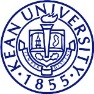 Wenzhou-Kean University Student Activity Reimbursement Form温州肯恩大学学生活动报销申请单DATE 日期:______________________ACTIVITY NAME 报销事由/活动名称:________________________________________________REIMBURSEMENT AMOUNT 报销金额（元）:______________RMB  INVOICE NUMBER发票数量（张）:_______________________ALIPAY ACCOUNT NO. 支付宝账号:_________________ ACCOUNT NAME账户名:____________OR BANK ACCOUNT NO.（或）银行账号:_____________________________________________BANK NAME 银行名称:___________________________________________________________ACCOUNT NAME账户名:__________________________________________________________OR  □CASH现金（元）:_____________RECEIVER 收款人姓名:___________________PHONE NUMBER 手机号:___________________SIGNATURE 签名:__________________STUDENT AFFAIRS APPROVAL学生事务中心审核__________________DATE 日期___________HANDLING BY 报销人________________________ DATE 日期___________________________Wenzhou-Kean University Student Activity Reimbursement Form温州肯恩大学学生活动报销申请单DATE 日期:______________________ACTIVITY NAME 报销事由/活动名称:________________________________________________REIMBURSEMENT AMOUNT 报销金额（元）:______________RMB  INVOICE NUMBER发票数量（张）:_______________________ALIPAY ACCOUNT NO. 支付宝账号:_________________ ACCOUNT NAME账户名:____________OR BANK ACCOUNT NO.（或）银行账号:_____________________________________________BANK NAME 银行名称:___________________________________________________________ACCOUNT NAME账户名:__________________________________________________________OR  □CASH现金（元）:_____________RECEIVER 收款人姓名:___________________PHONE NUMBER 手机号:___________________SIGNATURE 签名:__________________STUDENT AFFAIRS APPROVAL学生事务中心审核__________________DATE 日期___________HANDLING BY 报销人________________________ DATE 日期___________________________